ACADEMICUS – klub umirovljenih profesora Sveučilišta u RijeciDr. sc. Jasna Krstović, predsjednicaRijeka, 30. studenoga 2023.Rektorica Sveučilišta u RijeciProf. dr. sc. Snježana Prijić SamaržijaPredmet: Izvješće o radu ACADEMICUSA – kluba umirovljenih profesora  Sveučilišta u Rijeci za razdoblje od studenoga 2022. do studenoga 2023. godine.Poštovana rektorice, u skladu s izmjenama i dopunama Odluke Senata Sveučilišta u Rijeci o osnivanju Kluba Sveučilišta za 3. dob pri Sveučilištu u Rijeci (srpanj 2022. godine, točka VI) podnosim godišnje izvješće o radu ACADEMICUSA – kluba umirovljenih profesora Sveučilišta u Rijeci za razdoblje od studenoga 2022. do studenoga 2023. godine.Sjednice upravljačkih tijela KlubaKonstituirajuća sjednica KS3D održana je 21. studenoga 2022. i to je datum temeljem kojeg određujemo mandate članica i članova upravljačkih tijela. U razdoblju  za koje podnosim izvješće održano je ukupno šesnaest sjednica Izvršnog odbora Kluba i zamjenice predsjednice. Učestalost sjednica rezultat je činjenice početnog zamaha i želje svih članica i članova da postavimo Klub u skladu s vizijom i misijom njegovoga djelovanja. Sjednice su prikazane prema vremenskom slijedu. U rujnu 2023. Klub je promijenio ime. Zato sam sjednice pod novim imenom izdvojila u novu kategoriju. Formalna dokumentacija o svim sjednicama dostupna je na mrežnim stranicama Kluba (na stranicama S3D; nova pozicija na mrežnim stranicama pod imenom ACADEMICUS je u izradi).Sastanci članova KlubaU izvještajnom razdoblju održano je ukupno četrnaest sastanaka članstva. I u ovom tabličnom prikazu razdvojila sam ih u skladu s promjenom imena Kluba. Neki su sastanci bili isključivo radni, vezani uz problematiku rada Kluba. Većina ih je održana uz predavanja koje je Klub organizirao u navedenome razdoblju.ČlanstvoKlubu je od početka njegova osnivanja (2020. godina – KS3D) do danas pristupilo ukupno 59 članica i članova. Od tog broja, u razdoblju za koje podnosim izvješće, pristupilo ih je 42. Prema sastavnicama to izgleda ovako:Iz podataka je vidljivo da s pojedinih sastavnica nema interesa za članstvo u Klubu. Radimo na uvidu razloga koji je doveo do toga.U tijeku je prikupljanje evidencije o umirovljenim profesoricama i profesorima koji su u mirovinu otišli s 1. listopadom 2023. godine. Komunikacijama s čelnicima sastavnica uglavnom je dobra izuzev nekolicine koji nam na upite ne odgovaraju. U tom smislu poduzimamo odgovarajuće aktivnosti kako bi što ranije uspostavili komunikaciju s novim potencijalnim članicama i članovima Kluba.Iako smo u protekloj godini pozivali članstvo na sastanke i ostale aktivnosti, odazivom nismo u potpunosti zadovoljni. Raspravljamo o novim modalitetima aktivnosti kojima bismo postigli veći odaziv.Realizacija programskih aktivnosti:Izrađen je Program rada Kluba Sveučilišta za 3.dob pri Sveučilištu u Rijeci i financijski plan za 2023. godinu.Napravljena je Baza predavača za 2023. godinu koja se stalno ažurira i upotpunjuje.Komunicira se sa svim čelnicima Sastavnica Sveučilišta u Rijeci u svrhu prikupljanja podataka o umirovljenim nastavnicima i djelatnicima (siječanj/veljača 2023.).Obavljena je komunikacija sa svim umirovljenim djelatnicima na Sveučilištu.Poslani pozivi i pristupnice za članstvo u Klubu.Stvara se baza/evidencija članstva.Održani su sastanci s rektoricom Sveučilišta u Rijeci (prosinac 2023.) i prorektoricom za digitalizaciju i razvoj  o aktualnim pitanjima vezanim uz djelovanje Kluba.Ostvarena je suradnja s mnogim ustanovama (Studentski centar, Sveučilište 3D, Palača Moise, Vijeće profesora emeritusa, Grad Rijeka, HNK Ivana pl. Zajca, Klub Sušačana, Circolo).Izrađeno je posebno mjesto na mrežnim stranicama Uniri/Sveučilišta za 3. dob namjenjeno Klubu S3D.Dobiveno je jedno prijenosno računalo za potrebe rada Kluba.Klub je dobio svoju elektroničku adresu (e- mail) u domeni uniri.Izrađen je logo Kluba.Članovi Izvršnog odbora dobili su na korištenje (privremeno) smart kartice sveučilišta za potrebe parkiranja na Kampusu).Članovi IO posjetili su u lipnju 2023. “Centar za počasne in upokojene visokoškolske učitelje pri Univerzi u Mariboru”.( https://www.um.si/o-univerzi/center-za-zasluzne-profesorje-in-upokojene-visokosolske-ucitelje/U svrhu osnaživanja identiteta Kluba pripremljena je cjelokupna dokumentacija (misija, vizija, strateški ciljevi ) kojom se obrazložila potreba promjene imena i koja je upućena rektorici na daljnje postupanje. Obrazloženi prijedlog predstavila sam na 72. sjednici Senata Sveučilišta u Rijeci održanoj dana 19. srpnja 2022., koji ga je jednoglasno prihvatio.Pokrenuta je inicijativa za promjenu elektroničke adrese.U suradnji s Akademijom primijenjenih umjetnosti u tijeku je izrada novoga vizualnog identiteta Kluba.U tijeku su pripreme za održavanje panel-rasprave koju 12. prosinca 2023. organiziramo u suradnji sa Zakladom Sveučilišta u Rijeci. Tema: Prema novom viđenju akademskog umirovljenja – suvremeni trendovi i prakse.Donesen je Poslovnik o radu ACADEMICUSA – kluba umirovljenih profesora Sveučilišta u Rijeci (3. studenog 2023.)U tijeku je izrada novih mrežnih stranica ACADEMICUSA.Završene su organizacijske pripreme za aktivnost Kluba u prosincu pod nazivom „Razgovori s Rajkom Grlićem”.Održana je izborna sjednica Kluba (20. studenoga 2023.) na kojoj je članstvo izborom potvrdilo aktualne članove upravljačkih tijela Kluba na mandat od dvije godine.Predavanja, panel-rasprave i susretiNa sjednicama upravljačkih tijela Kluba zaključili smo da će jedna od naših prioritetnih strateških aktivnosti biti vezana uz jačanje vidljivosti Kluba. U tom smo cilju energiju usmjerili na organizaciju predavanja, panela i razgovora s istaknutim intelektualkama i intelektualcima, sveučilišnim profesoricama i profesorima i eminentnim osobama iz drugih područja djelovanja. Takvim odabirom željeli smo potvrditi svoj identitet akademskoga Kluba koji odabirom zadovoljava sasvim specifične potrebe svojega članstva.Držim posebno vrijednim istaknuti da su svi pozvani odmah po našem pozivu bez zadrške pristali biti predavači i predavačice i to pro bono. To nas je veoma osnažilo i motiviralo da i dalje nastavimo s takvom praksom.Održali smo sljedeća predavanja, panele i razgovore:„Polikriza i uloga sveučilišta u svijetu globalnih i brzih promjena“, rektorica Svučilišta u Rijeci, prof. dr. sc. Snježana Prijić Samardžija (studeni 2022.)„Diario diplomatico – Un fiumano a Roma.“, dr. sc. Damir Grubiša (siječanj 2022.)„Što je hrvatskomu jeziku čakavština?“ , akademkinja Silvana Vranić, redovita članica HAZU (veljača 2023.)„Izazovi europske sigurnosti”, prof. dr. sc. Mirko Bilandžić (ožujak 2023.)„Susret s Nevom Rošić“, (travanj 2023)„Čimbenici koji utječu na regeneraciju tkiva i organa“, prof. dr. sc. Ines Mrakovčić (travanj 2023.)„Umjetna inteligencija: napredak ili prijetnja? – panel-rasprava, prof. dr. sc. Sanda Martinčić Ipšić, prof. dr. sc. Marina Ivašić-Kos, prof. dr. sc. Jonatan Lerga (svibanj 2023.)„Pametni lijekovi u imunoterapiji”, akademik Stipan Jonjić, redoviti član HAZU (srpanj 2023.)„Suvremeni izazovi liječenja Parkinsonove bolesti“, izv. prof. dr. sc. Vladimira Vuletić, dr. med. ( 2. listopada 2023. ).„Kakva ekonomska politika treba Hrvatskoj“ - professor emeritus Ljubo Jurčić (studeni 2023.)„Kako je sve počelo – Izrael i Palestinci (1947-2023.);od ideje cionizma do rata s hamasom“, prof. dr. sc. Tvrtko Jakovina  (17. studenoga 2023. Poštovana rektorice, na kraju ovoga Izvješća naznačujem našu motiviranost, volju i energiju da i dalje razvijamo ACADEMICUS kao važnu programsku aktivnost našega Sveučilišta. Nadamo se da ćete ovo Izvješće prihvatiti sa svim ogradama koje proizlaze iz činjenice da se radi o prvoj godini našega mandata koji ste nam povjerili svojim odlukama. Napravili smo najviše koliko smo mogli, otvorili nove prostore i perspektive djelovanja Kluba u skladu s njegovom vizijom i misijom. To sigurno ne bismo mogli bez Vaše osobne i institucionalne bezrezervne podrške. Na tomu Vam zahvaljujemo, sigurni da ćete i dalje stajati iza svojih seniora kao i do sada.Uz poštovanje!Dr. sc. Jasna Krstović,  predsjednica ACADEMICUSA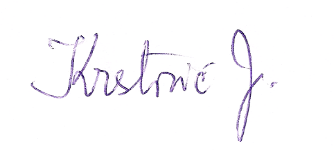 KLUB S3DACADEMICUSsjednica, 21. studenoga 2022.sjednica, 19. prosinca 2022.sjednica, 18. siječnja 2023.sjednica, 16. veljače 2023.sjednica, 9. ožujka 2023.sjednica,  21. ožujka  2023.sjednica, 4. travnja 2023.sjednica, 27. travnja 2023.sjednica, 10. svibnja 2023.sjednica, 1. lipnja 2023.sjednica, 15. lipnja  2023.sjednica 12. srpnja 2023.sjednica 13. rujna 2023.sjednica 16. listopada 2023.sjednica 25. listopada 2023. sjednica 2. studenoga 2023.Ukupno 16Ukupno 16KLUB S3DACADEMICUSsastanak (inicijalni), 2. studenoga 2022.sastanak, 24. studenoga 2023.sastanak, 21. prosinca 2023. (predavanje, rektorica)sastanak,  26. siječnja 2023.sastanak, 16. ožujka 2023.sastanak, 13.travnja 2023. (predavanje)sastanak,  20. travnja 2023. (predavanje)sastanak, 18. svibnja 2023. (predavanje)sastanak, 6. srpnja 2023. (predavanje)sastanak, 6. srpnja 2023.sastanak, 2. 10. 2023. (predavanje)sastanak, 12. 11. 2023. (predavanje)sastanak, 17. 11. 2023. (predavanje)sastanak, 20. 11. 2023. (izborni)Ukupno 14Ukupno 14SASTAVNICABROJ ČLANOVA/ICAEKONOMSKI FAKULTET10POMORSKI FAKULTET 10 MEDICINSKI  FAKULTET  9 FILOZOFSKI FAKULTET  8TEHNIČKI FAKULTET  8FMTU  5GRAĐEVINSKI FAKULTET  4UČITELJSKI FAKULTET  2FAKULTET INFORMATIKE I DIGITALNIH TEHNOLOGIJA   1PRAVNI  FAKULTET   1REKTORAT   1UKUPNO 59UKUPNO 59